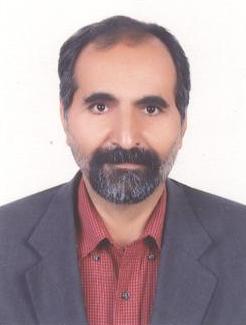 استاد دانشکده علوم اجتماعی- دانشگاه تهرانتقی آزاد ارمکیتلفن دفتر:  +98 (21)پست الکترونیکی: tazad@ut.ac.irتحصیلاتPh.D ,1371,جامعه شناسی,مری لند
M.S  ,1364,جامعه شناسی,تربیت مدرس
کارشناسی,1359,جامعه شناسی,تهران
زمینههای تخصصیو حرفهایسوابق کاري و فعالیت های اجراییمدیر گروه پژوهشی علوم اجتماعی در پژوهشکده سمت-(از 1399)
مدیر گروه جامعه شناسی دانشکده علوم اجتماعی دانشگاه تهر ان-(از 1399)
ریاست گروه علمی جامعه شناسی کودکی، سلامت و آموزش-(از 1398)
گروه علمی جامعه شناسی کودکی، سلامت، آموزش-(از 1398)
عضویت کمیسیون تخصصی علوم اجتماعی رفتاری-(از 1398)
عضو ممیزی-(از 1398)
نماینده هیات ممیزه-(از 1398)
عضو هیات مدیره انجمن جامعه شناسی-(از 1398)
نماینده هیات ممیزه مرکزی "علوم انسانی و هنر"-(از 1396)
مدیر گروه علوم اجتماعی پردیس بین المللی کیش-(از 1396)
نماینده هیات ممیزه-(از 1396)
مطالعات زنان و خانواده-(از 1394)
مجری بازگری و تدوین برنامه درسی-(از 1394)
مدیرگروه علوم اجتماعی کیش-(1385-1396)
فعالیت های علمیمقالات- مساله آب و شکل گیری تعادل سیاسی- اجتماعی در توسعه جامعه ایرانی (مورد مطالعه: نظام مدیریت آب در حوزه زاینده رود). توحیدی کریمی مهرداد, آزاد ارمکی تقی, توکل کوثری سیدمحمدعلی, جلائی پور حمیدرضا, باقری علی (1402)., نشریه علوم و مهندسی آب و فاضلاب, 8(2).

- تبیین طلاق با رویکرد آنومی اجتماعی دورکیم در شهروندان متاهل شهر کرج. عبدالرسولی رضا, ادریسی افسانه, آزاد ارمکی تقی (1401)., روان شناسی فرهنگی, 6(1), 332-299.

- سرمایه عاطفی به مثابه قدرت؛ زنان چگونه از قدرت عاطفی خود، سالح مقاومت می سازند؟. شریفی محمدحسین, آزاد ارمکی تقی (1400)., نشریه مطالعات اجتماعی و روان شناختی زنان (مطالعات زنان سابق), 19(4), 81-128.

- عوامل شکل گیری خیانت زناشویی در ایران؛ مطالعه فراترکیب. شریفی ساعی محمدحسین, آزاد ارمکی تقی (1400)., بررسی مسائل اجتماعی ایران, دوازدهم(شماره دوم، پاییز و زمستان 1400), 33-74.

- شهر تهران: مسلئه ای اجتماعی. آزاد ارمکی تقی, امانی ملیحه (1400)., پژوهش مسائل اجتماعی ایران, شماره یکم(1).

- کاوشی در تحولات ارزش های دینی و جنسیتی در منطقه ی ویژه ی اقتصادی پارس. بقایی دولت عبدالرسول, آزاد ارمکی تقی, بقایی سرابی علی (1400)., مطالعات توسعه اجتماعی فرهنگی, دهم(2), 36-53.

- زنان در عصر پدرسالاری: روایت تاریخی از وضعیت اجتماعی و فرهنگی زنان در دورۀ قاجار. شریفی ساعی محمد حسین, آزاد ارمکی تقی (1400)., جامعه شناسی فرهنگ و هنر, 3(2).

- تحولات معنایی خانواده در اسناد بالادستی صادره از جانب رهبر معظم انقلاب اسلامی ایران. حسینی فضه سادات, آزاد ارمکی تقی, بهار مهری, آذری هاجر (1400)., فصلنامه مطالعات الگوی پیشرفت اسلامی ایرانی, 17(1).

- قدرت و مقاومت زنان در خانواده ایرانی: روایت زنان از شیوه‌های مقاومت فرهنگی در خانواده. شریفی ساعی محمد حسین, آزاد ارمکی تقی (1400)., تحقیقات فرهنگی ایران, 14(1), 1-36.

- مقایسه برنامه های توسعه ایران در سیاست گذاری رسانه ای ارتباطات ریسک ( مورد مطالعاتی حوزه ارتباط سلامت ). بیژنی محمدجواد, آزاد ارمکی تقی, بهار مهری (1400)., فصلنامه تحقیقات جامعه شناختی ایران, 1(1).

- مطالعه بازنمایی سبک زندگی زنان ایرانی در آگهی‌های تبلیغاتی مجلات خانوادگی. بازیار فرزانه, عبداللهیان حمید, آزاد ارمکی تقی, نوابخش مهرداد (1400)., فصلنامه مطالعات فرهنگی و ارتباطات, 17(62).

- رهیافت انتقادی به کالایی شدن سلامت و طردشدگی سالمندان تهیدست. آزاد ارمکی تقی, کوششی مجید, پروائی هره دشت شیوا (1400)., فصلنامه مطالعات و تحقیقات اجتماعی در ایران, 10(1).

- پیدایش جمعیت معترض: از جنبش های شهری تا جنبش های فراگیر. آزاد ارمکی تقی, جلائی پور حمیدرضا, حاجلی علی (1399)., نشریه توسعه محلی ( روستایی - شهری)توسعه روستایی سابق, 12(2).

- زنان و نظم جنسیتی پدرسالار؛ روایت تاریخی از زندگی خانوادگی زنان در عصر قاجار. ساعی محمدحسین, آزاد ارمکی تقی (1399)., فصلنامه علوم اجتماعی, 27(91), 157-194.

- تبیین جامعه شناختی سیاست‌های هویتی دولت پهلوی اول. آزاد ارمکی تقی, حاضری علی محمد, ساعی علی, نصرتی نژاد فرهاد (1399)., مجله جامعه شناسی ایران, 21(3), 59-81.

- بازپیکربندی مسئلۀ قبیلهگرایی در ایران امروز. آزاد ارمکی تقی, ایار علی (1399)., بررسی مسائل اجتماعی ایران, 11(1).

- تحول معنایی خانواده در اسناد قانون توسعة اقتصادی، اجتماعی و فرهنگی جمهوری اسلامی ایران. حسینی فضه سادات, آزاد ارمکی تقی, بهار مهری, آذری هاجر (1399)., فصلنامه مطالعات و تحقیقات اجتماعی در ایران, 9(2), 449-474.

- سالمندان و ناامنی تعاملات بین‌نسلی در خانواده‌های امروزی. آزاد ارمکی تقی, کوششی مجید, پروائی هره دشت شیوا (1399)., فصلنامه مطالعات فرهنگی و ارتباطات, 16(59).

- انتزاع قدرت‌های پادشاه و شکل‌گیری مشروطیت در دوره قاجار. آزاد ارمکی تقی, رمضانی محمدعلی (1399)., فصلنامه جامعه شناسی تاریخی, 12(12).

- بازنمایی مردانگی در آگهی های تبلیغاتی مجلات خانوادگی.  فرزانه بازیار, عبداللهیان حمید, آزاد ارمکی تقی, نوابخش مهرداد (1398)., جامعه پژوهی فرهنگی, 10(3), 91-117.

- گفتمان نسلی زنان کهنسال و جوان در خانوادهی ایرانی. زواره انسیه, آزاد ارمکی تقی (1398)., مجله مطالعات توسعه اجتماعی ایران, 8(1), 109-136.

- تحولات فرهنگی و اقتصادی مؤثر بر تغییرات شهری در بابلسر در دورۀ پهلوی اول. آزاد ارمکی تقی, شارع پور محمود, صدیقی کسمایی مینو (1397)., فصلنامه  مطالعات فرهنگ ارتباطات, 19(44).

- مطالعه کارکردهای جامعه شناختی سازمان های غیردولتی فعال در حوزه درمان اعتیاد. آزاد ارمکی تقی, صرامی فروشانی فاطمه (1397)., فصلنامه اعتیاد پژوهی, 12(47).

- Religiousness and the Impact of Education on It in Iran. Nayebi Hooshang, Azadarmaki Taghi (2018)., Pertanika Journal of Social Science and Humanities, T(26).

- زندگی روزمره موتورسواران معیشتی. آزاد ارمکی تقی, صادقی علیرضا (1396)., فصلنامه مطالعات فرهنگی و ارتباطات, 13(47), 43-76.

- تحلیل انتقادی کتاب های مبانی جامعه شناسی در ایران. عبداللهیان حمید, آزاد ارمکی تقی (1395)., فصلنامه پژوهش و نگارش کتب دانشگاهی (سخن سمت سابق), 19(36), 1-27.

- خودمانی سازی بازار، تهیدستان و سیاست معاش در سال های ریاضت اقتصادی. آزاد ارمکی تقی, صادقی علیرضا (1395)., نشریه توسعه محلی ( روستایی - شهری)توسعه روستایی سابق, 8(1), 27-56.

- عقب ماندگی و توسعه در ایران. آزاد ارمکی تقی (1394)., برنامه ریزی رفاه و توسعه اجتماعی, 7(22), 51-78.

- تحلیل کیفی جهت گیری ارزشی و ارتباط آن با تغییرات اقتصادی و اجتماعی در شهر بندرعباس.  مصطفی ظهیری نیا, آزاد ارمکی تقی (1393)., مطالعات توسعه اجتماعی فرهنگی, 3(3), 135-153.

- تحول تیپهای رابطه ای دولت-جامعه در فرایند توسعه شهری: از وابستگی به توانمندسازی. جلائی پور حمیدرضا, آزاد ارمکی تقی, کلانتری عبدالحسین, بقایی سرابی علی (1393)., مدیریت شهری - نشریه علمی پژوهشی مدیریت شهری و روستایی, 13(35), 121 - 132.

- بررسی تأثیر شبکه های کسب و کار بر مزیت رقابتی با تبیین نقش قابلیت ایجاد قابلیت ها، مورد مطالعه صنعت ساختمان. شاه طهماسبی اسماعیل, خداداد حسینی سید حمید, کرد نایج اسدالله, آزاد ارمکی تقی (1393)., مدیریت بازرگانی, 6(1), 107-124.

- بررسی تفاوت های جنسیتی در رفاه ذهنی ایرانیان. مدیری فاطمه, آزاد ارمکی تقی (1392)., علوم اجتماعی, 10(2), 225-242.

- تحلیل کیفی نگرش توسعهای در ادبیات عامیانه: با تأکید بر ضربالمثلهای لری. آزاد ارمکی تقی, ترکارانی مجتبی, حق ندری ایرج (1392)., جامعه شناسیِ نهاد های اجتماعی, 1(1), 9-34.

- تحلیل کیفی نگرش توسعه ای در ادبیات عامیانه با تاکید بر ضرب المثل های عامیانه. آزاد ارمکی تقی, ترکانی مجتبی, حق ندری ایرج (1392)., جامعه شناسیِ نهاد های اجتماعی, 1(1), 9-34.

- جنسیت و دینداری. مدیری فاطمه, آزاد ارمکی تقی (1392)., جامعه شناسی کاربردی, 51(3), 2-14.

- تحلیل جامعه شناختی برنامه کنترل نامحسوس. آزاد ارمکی تقی, تیموری سید رحیم, گراوند جمشید, انصاری محمدرضا (1392)., فصلنامه مطالعات فرهنگی و ارتباطات, -(-), 11-28.

- مطالعه جامعه شناختی تعریف مفهوم هویت ملی میان اندیشمندان ایرانی. آزاد ارمکی تقی, وکیلی عارف (1392)., مطالعات توسعه اجتماعی-فرهنگی, 2(1), 9-35.

- نخستین صورت سازه فرهنگی غرب و تجدد در ایران معاصر. آزاد ارمکی تقی, نبوی حسن (1392)., دو فصلنامه علمی زبان و ادبیات فارسی- دانشگاه خوارزمی, 4(1), 5-33.

- طراح مدل نقش سرمایه اجتماعی بیرونی در کسب مزیت رقابتی مورد مطالعه صنعت رنگ و رزین. شاه طهماسبی اسماعیل, سید حمید خداداد حسینی سید حمید, کردناییج اسدالله, آزاد ارمکی تقی (1392)., پژوهش‌های مدیریت منابع سازمانی, 3(1), 69-87.

- تبارشناسی پوشش زنان در ایران دهه های 70-80. آزاد ارمکی تقی, شریفی ساعی محمد حسین, ایثاری مریم (1391)., انتشارات دانشکده صدا و سیما, 2(1), 67-96.

- مشروعیت سیاسی و ساختار قدرت در حکومت سلجوقیان. آزاد ارمکی تقی, کمالی مریم (1391)., فصلنامه جامعه شناسی تاریخی, 2(2), 117-144.

- فرهنگ و اخلاق اقتصادی ایرانیان در دوره مشروطه. جوادی یگانه محمدرضا, آزاد ارمکی تقی, توحیدلو سمیه (1391)., فصلنامه مطالعات فرهنگی و ارتباطات, 8(29), 11-40.

- اختلاف در انسجام کارکردی میان نهادهای جامعه از نظریه تا شاخص سازی بومی. آزاد ارمکی تقی, عالمی نیسی مسعود (1391)., فصلنامه راهبرد اجتماعی فرهنگی, 1(4), 7-38.

- Law - Disobedience in Iran : A Mata - Analysis. Azadarmaki Taghi,  Mohmammad Rezaei,  Hamid Ebadollahi (2012)., JOURNAL OF PHYSICS A MATHEMATICAL AND THEORETICAL, 1(---), 36-69.

- راهبردهای ارتباطی پرستاران در مواجهه با بیماران دارای تنوع فرهنگی.  محمدرضا حیدری,  منیره انوشه, آزاد ارمکی تقی,  عیسی محمدی (1391)., پایش, 11(5), 724-719.

- Support for Democracy in Iran.  Güneş Murat Tezcür, Azadarmaki Taghi, Bahar Mehri, Nayebi Hooshang (2012)., POLITICAL RESEARCH QUARTERLY, 65(2), 235-247.

- Sociailigical Investigation into Womens Sexual Dissatisfaction Me chanism. Azadarmaki Taghi,  Meysam Haddadi Barzoki (2012)., international journal of sustainable development, 4(11), 11-20.

- فهیم ماهیت جامعه ایرانی بر اساس الگوی گذران اوقات فراغت نسل جوان. آزاد ارمکی تقی,  حامد اکبری (1391)., فصلنامه مطالعات و تحقیقات اجتماعی در ایران, 1(2), 1-24.

- بررسی و شناسایی شاحص های کاربردی توسعه اجتماعی. آزاد ارمکی تقی,  مهدی  مبارکی,  زهره شهبازی (1391)., مطالعات توسعه اجتماعی-فرهنگی, 1(1), 7-30.

- هم خانگی پیدایش شکل های جدید خانواده در تهران. آزاد ارمکی تقی, شریفی ساعی محمد حسین, ایثاری مریم, طالبی سحر (1391)., جامعه پژوهی فرهنگی, 3(1), 43-78.

- مناسک و رفتارهای دینی در بین دانش آموزان. آزاد ارمکی تقی,  حسین گزلیزاده (1391)., فصلنامه مطالعات فرهنگی و ارتباطات, 8(27), 12-37.

- الگوی پیشرفت ایرانی - اسلامی با تاکید بر شاخص های آموزش و بهداشت. آزاد ارمکی تقی,  مصیب محبی میمندی,  سیاد اسعدی (1391)., فصلنامه مطالعات الگوی پیشرفت اسلامی ایرانی, 1(2), 80-108.

- فضای عمومی و ابژه های نسلی. ایار علی, آزاد ارمکی تقی, دیزجی مهدی (1391)., فصلنامه مطالعات فرهنگی و ارتباطات, 7(23), 51-73.

- تببین جامعه شناختی روابط جنسی آنومیک در ایران. آزاد ارمکی تقی,  محمدحسین شریفی ساعی (1390)., فصلنامه خانواده پژوهی, 7(28), 435-462.

- بررسی نقش فقدان انسجام کارکردی نهادهای جامعه در روند جرایم در سه دهه اخیر. آزاد ارمکی تقی,  مسعود عالمی نیسی (1390)., بررسی مسائل اجتماعی ایران, 2(2), 155-183.

- سنخ شناسی الگوها روابط جنسی پیش از ازدواج در ایران. آزاد ارمکی تقی,  ﻦﻴﺴﺣﺪﻤﺤﻣ ﻲﻋﺎﺳ ﻲﻔﻳﺮﺷ,  ﻢﻳﺮﻣ یرﺎﺜﻳ,  ﺮﺤﺳ ﻲﺒﻟﺎﻃ (1390)., جامعه پژوهی فرهنگی, 2(2), 1-34.

- تاثیر متفاوت دینداری بر حوزه عمومی و خصوصی. آزاد ارمکی تقی,  فاطمه مدیری (1390)., JOURNAL OF SOCIOLOGY, 2(3), 7-24.

- تبیین تجارت پرستاران در مراقبت فرهنگی از بیماران محتضر.  محمدرضا حیدری,  منیره انوشه, آزاد ارمکی تقی (1390)., Journal of Medical Ethics and History of Medicine, 4(6), 75-86.

- پارادایم توسعه نیافتگی. آزاد ارمکی تقی (1390)., کتاب ماه علوم اجتماعی, -(40), 114-121.

- فرا تحلیل ارزش های فرهنگی در ایران. آزاد ارمکی تقی,  داور ونوس,  مسعود کرمی (1390)., پژوهشنامه جامعه شناسی جوانان, 1(1), 13-36.

- بازنمایی جامعه پیش و پس از انقلاب با تکیه بر دو رمان رازهای سرزمین من و آزاده خانم و نویسنده اش اثر رضا براهنی. آزاد ارمکی تقی,  شهرام زمانی سبزی (1390)., پژوهش زبان و ادبیات فارسی, -(20), 163-182.

- بررسی ایده شبکه تعاملات اجتماعی روشنفکران رندال کالینز در میان اندیشمندان ایران. آزاد ارمکی تقی,  عارف وکیلی (1390)., فصلنامه مطالعات فرهنگی و ارتباطات, 7(22), 116-143.

- بررسی سنخ های ارزشی و تغییرات فرهنگی در خانواده. آزاد ارمکی تقی,  مصطفی ظهیری نیا (1389)., خانواده و پژوهش, 1(23), 279-297.

- خوانش مضاعف : روش شناسی بنیامینی دلوزی در تحلیل فیلم ( همراه با تحلیل فیلم درباره الی ). آزاد ارمکی تقی,  کمال خالق پناه (1389)., جامعه شناسی هنر و ادبیات- نامه علوم اجتماعی سابق, 2(2), 129-153.

- Thr Absence of Instrumental Rationalism in the Position of the Amorphous/Formlessness of Ethics Among Iranians. Azadarmaki Taghi,  Behrooz Delgoshaei,  Ali Papoli Yazdi (2011)., SOCIAL SCIENCE RESEARCH, 2(6), 53-60.

- The absence of instrumental  rationalism in the  position of the Amorphous/.  Behrouz Delgoshaei, Azadarmaki Taghi,  Ali Papouli Yazdi (2011)., international journal of sustainable development, 2(6), 53-60.

- تبیین جامعه شناختی شکل گیری دولت مطلقه مدرن درایران. آزاد ارمکی تقی,  فرهاد نصرتی نژاد (1389)., دو فصلنامه علمی زبان و ادبیات فارسی- دانشگاه خوارزمی, 1(1), 7-35.

- پایگاه خانوادگی و کیفیت ارزش‌های مذهبی در ایران. آزاد ارمکی تقی, اعتمادی فرد سید مهدی (1389)., پژوهشهای جامعه شناسی معاصر, دوم(2), 5-25.

- روابط نسلی در سینمای جنگ ایران ( با تاکید بر سینمای حاتمی کیا ). آزاد ارمکی تقی,  سید مهدی اعتمادی فرد (1388)., فصلنامه مطالعات فرهنگی و ارتباطات, 4(12), 57-86.

- بررسی کارکردهای سینما در ایران. آزاد ارمکی تقی (1388)., جامعه شناسی هنر و ادبیات- نامه علوم اجتماعی سابق, 1(2), -.

- گفتگو ویژگی های متمایز خانواده ایرانی. آزاد ارمکی تقی (1388)., ماهنامه علمی فرهنگی و اجتماعی زنان -حورا, -(31), -.

- تلویزیون و هژمونی فرهنگی قرایت های زنان از سریال نرگس. آزاد ارمکی تقی,  جمال محمدی (1387)., فصلنامه مطالعات فرهنگی و ارتباطات, 2(7), -.

- Event Structure of verbal nouns and light verbs. Azadarmaki Taghi (2008)., Aspects of Iraninal Linguistics, 1(1), 209-226.

- Television Religious media and the Mirror Relationship betwen family Government and Religion in Iran. Azadarmaki Taghi (2008)., Journal of Media and Religion   , 7(2), 45-55.

- فرآیند تغییر نسلی  بررسی فراتحلیلی در ایران. آزاد ارمکی تقی (1386)., جوانان و مناسبات نسلی, -(1), 41-68.

- تحلیل ارزش های سنتی و مدرن در سطوح خردو کلان. آزاد ارمکی تقی,  امیرملکی (1386)., جامعه شناسی هنر و ادبیات- نامه علوم اجتماعی سابق, 1(30), 97-122.

- Religiours Participation among Muslims :  Iranian Exceptionalism Gunes Murat tezcur.  Gunes Murat Tezcur, Azadarmaki Taghi,  Bahar Mehri (2007)., CRITIQUE, 15(3), 217-232.

- زنان و سریالهای تلویزیونی. آزاد ارمکی تقی,  جمال محمدی (1385)., نشریه پژوهش های زبانشناختی در زبان های خارجی, 4(4), 67-94.

- سکولاریسم و رابطه آن با تحصیلات عالی با تکیه بر آرای پیتر برگر. آزاد ارمکی تقی, نایبی هوشنگ (1385)., مجله جامعه شناسی ایران, -(3), 1-210.

- سوژه و قدرت : تحلیل چگونگی شکل گیری ذهنیت در مطالعات فرهنگی. آزاد ارمکی تقی,  محمد رضایی (1385)., جامعه شناسی هنر و ادبیات- نامه علوم اجتماعی سابق, 1(27), 125-156.

- جامعه ایران و مکانیسم های تغییرات در آن. آزاد ارمکی تقی (1384)., فرهنگ عمومی, -(43), 55-62.

- Families in Iran : change : challenges and future. Azadarmaki Taghi,  Mehri Bahar (2006)., JOURNAL OF COMPARATIVE FAMILY STUDIES, 37(4), -.

- دو جهان ایرانی: مسجد و کافی شاپ. آزاد ارمکی تقی,  وحید شالچی (1384)., فصلنامه مطالعات فرهنگی و ارتباطات, 1(4), 163-183.

- سازمان سنتی : ارزش های خانوادگی و آموزش توسعه ای. آزاد ارمکی تقی (1384)., نقش آموزش های فنی و حرفه ای در  تحولات اقتصادی و  اجتماعی, -(2), 15-33.

- la methode iranienne de comprehension des texted sacres. Azadarmaki Taghi (2005)., bibliotheque iranienne, -(59), 18-13.

- اعتماد اجتماع و جنسیت. بررسی تطبیقی اعتماد متقابل در بین دو جنس. آزاد ارمکی تقی,  افسانه کمالی (1383)., مجله جامعه شناسی ایران, 5(2), 132-100.

- ادبیات داستانی و سرنوشت جامعه شناسی در ایران. آزاد ارمکی تقی,  شهرام پرستش (1383)., جامعه شناسی هنر و ادبیات- نامه علوم اجتماعی سابق, -(23), 69-91.

- طبیعت نظام ارزشی جامعه ایرانی : مادی، فرامادی یا تلفیقی. آزاد ارمکی تقی (1383)., PHILOSOPHY, -(---), 1-16.

- بررسی وضعیت نظام ارزشی در مناطق فرهنگی - اجتماعی ایران. آزاد ارمکی تقی,  احمد غیاثوند (1383)., مطالعات ملی, -(20), 163-135.

- تکوین حوزه عموی و گفت و گوی عقلانی ( بررسی موردی چند تشکل دانشجویی ). آزاد ارمکی تقی,  یحیی امامی (1383)., مجله جامعه شناسی ایران, 5(1), 58-89.

- جهانی شدن و فرهنگ. آزاد ارمکی تقی (1382)., فصلنامه گلستان, 2(2), 103-118.

کنفرانس ها- پویایی شناسی اجتماعی مساله آب در حوضه زاینده رود. توحیدی کریمی مهرداد, آزاد ارمکی تقی, توکل کوثری سیدمحمدعلی, جلائی پور حمیدرضا, باقری علی (1401)., کنفرانس بین المللی پویایی شناسی و تفکر سیستمی, 13-14 آذر, تهران, ایران.

- توسعه محلی و کارگزاران تغییر تحلیل جامعه شناختی نیروهای موثر در توسعه ی منطقه مرزی پیرانشهر. آزاد ارمکی تقی, جلائی پور حمیدرضا, فرجی راد خدر, دلپسند کامل (1397)., همایش ملی جامعه شناسی مرز, 5-6 فروردین, تهران, ایران.

- عقب ماندگی و توسعه در ایران. آزاد ارمکی تقی (1395)., الگوی اسلامی ایرانی پیشرفت, 31فروردین-1اردیبهشت, تهران, ایران.

- پیدایش الگوهای جدید روابط جنسی پیش از ازدواج در فضاهای شهری. آزاد ارمکی تقی, شریفی ساعی محمدحسین, ایثاری مریم, طالبی سحر (1393)., دومین همایش ملی آسیب های اجتماعی در ایران, 20-20 آذر, تهران, ایران.

- جامعه شناسی ایرانی به لحاظ مفهومی و نظری. آزاد ارمکی تقی (1393)., مختصات جامعه شناسی ایرانی, 14-17 مهر, تهران, ایران.

- بررسی نقش فقدان انسجام کارکردی نهادهای جامعه در روند جرایم در سه دهه اخیر. آزاد ارمکی تقی, عالمی نیسی مسعود (1393)., دومین همایش ملی آسیب های اجتماعی در ایران, 20-20 اردیبهشت, تهران, ایران.

- چرا مرگ روستا به عنوان یک واقعیت تا توهم. آزاد ارمکی تقی (1391)., همایش مرگ روستا: واقعیت یا توهم, 21-21 مهر, تهران, ایران.

- بررسی جامعه شناختی مناسک و رفتارهای دینی. آزاد ارمکی تقی, گزلی زاده حسین (1391)., ابعاد اجتماعی جامعه ایرانی, 2-2 اردیبهشت, تهران, ایران.

- بررسی میزان عرفی شدن افراد در شهرستان نیشابور. آزاد ارمکی تقی, عزیزآبادی زهره (1391)., ابعاد اجتماعی جامعه ایرانی, 2-2 اردیبهشت, تهران, ایران.

- دلالت هایی بر روند سکولارشدن امر دینی در ایران مطالعه موردی شهر کرمان. آزاد ارمکی تقی, مقیمی مریم (1391)., ابعاد اجتماعی جامعه ایرانی, 2-2 اردیبهشت, تهران, ایران.

- مختصات جامعه ایرانی. آزاد ارمکی تقی (1391)., ابعاد اجتماعی جامعه ایرانی, 2-2 اردیبهشت, تهران, ایران.

- تغییرات الگوی مصرف مواد مخدر در جمهوری اسلامی ایران. آزاد ارمکی تقی, قنبریان علی (1391)., مجموعه مقالات همایش ملی اعتیاد, 27-28 فروردین, کاشان, ایران.

- ابن خلدون و ابن خلدونی ها. آزاد ارمکی تقی (1391)., خلاصه مقالات سمینار اندیشه ابن خلدون و جامعه ایرانی, 12-12 فروردین, تهران, ایران.

- رسالت جامعه شناختی و جامعه شناسی ایرانی،  تدفین ساحت مشکلات اجتماعی معاصر. آزاد ارمکی تقی (1391)., آسیب های اجتماعی ایران, 12-13 فروردین, تهران, ایران.

- ابن خلدون جامعه شناس یا فیلسوف. آزاد ارمکی تقی (1391)., خلاصه مقالات سمینار اندیشه ابن خلدون و جامعه ایرانی, 12-12 فروردین, تهران, ایران.

کتب - جامعه ایرانی. آزاد ارمکی تقی (1400).

- جامعه شناسی سالمندی: سالمندی و زندگی روزمره. آزاد ارمکی تقی (1400).

- تاریخ تفکر اجتماعی در اسلام از آغاز تا دوره معاصر. آزاد ارمکی تقی (1399).

- کرونا و جامعه ایرانی. آزاد ارمکی تقی (1399).

- چشم اندازهای فرهنگ معاصر ایران. آزاد ارمکی تقی (1398).

- سرمایه اجتماعی در ایران. آزاد ارمکی تقی (1398).

- جامعه شناسی و رنج هایش. آزاد ارمکی تقی (1397).

- دانشگاه و چالش های جامعه ایرانی. آزاد ارمکی تقی (1396).

- کارگزاری محلی توسعه در ایران (زندگی و فعالیت های استاد فتح الله آزاد ارمکی). آزاد ارمکی تقی (1396).

- نظریه تغییرات فرهنگی در ایران. آزاد ارمکی تقی (1396).

- جامعه، سیاست و فرهنگ در ایران. آزاد ارمکی تقی (1395).

- الزام نظری و عملی در دستیابی به توسعه در ایران. آزاد ارمکی تقی (1395).

- تغییرات، چالش ها و آینده خانواده ایرانی. آزاد ارمکی تقی (1395).

- تحلیل نحوه بازنمایی خانواده در سریال های ایرانی. آزاد ارمکی تقی, ایثاری مریم, شریفی ساعی محمد حسین (1394).

- مختصات جامعه شناسی ایرانی. آزاد ارمکی تقی (1393).

- خانواده ایرانی. آزاد ارمکی تقی (1393).

- درس گفتارهای درباره جامعه شناسی امیل دورکیم و ماکس وبر. آزاد ارمکی تقی (1393).

- مکتب ها و نظریه های جامعه شناسی. آزاد ارمکی تقی (1393).

- نظریه های جامعه شناسی. آزاد ارمکی تقی (1392).

- بنیان‌های فکری نظریه جامعه ایرانی. آزاد ارمکی تقی (1391).

- ساختار نظریه ی جامعه شناختی ایران. آزاد ارمکی تقی (1391).

- دهیاری ها و توسعه بازارهای محلی روستایی. آزاد ارمکی تقی, خوش فر غلامرضا (1391).

- جامعه شناسی توسعه (اصول و نظریه ها). آزاد ارمکی تقی (1390).

- تاریخ تکوین جامعه شناسی نظریه های جامعه شناسی. آزاد ارمکی تقی (1390).

- جامعه شناسی علم مناقشه برانگیز در ایران. آزاد ارمکی تقی (1390).

- جامعه شناسی ایران: جامعه شناسی مناسبات بین نسلی. آزاد ارمکی تقی (1389).

- نظریه پردازی در جامعه شناسی. آزاد ارمکی تقی (1389).

- جامعه شناسی فرهنگ. آزاد ارمکی تقی (1387).

- فرهنگ و هویت ایرانی و جهانی شدن. آزاد ارمکی تقی (1386).

- جامعه شناسی خانواده ایرانی. آزاد ارمکی تقی (1386).

- تاریخ تفکر اجتماعی در اسلام از آغاز تا دوره معاصر. آزاد ارمکی تقی (1386).

- the cultures of economic migration. Azadarmaki Taghi, Bahar Mehri (2007).

- علم و مدرنتیه ایرانی. آزاد ارمکی تقی (1385).

- تغییرات اجتماعی در ایران. آزاد ارمکی تقی (1384).

- پاتوق و مدرنیته ایرانی. آزاد ارمکی تقی (1384).

- جامعه شناسی تغییرات فرهنگی در ایران. آزاد ارمکی تقی,  احمد غیاثوند (1383).

- نظریه های جامعه شناسی. آزاد ارمکی تقی (1383).

- جامعه شناسی نسلی در ایران. آزاد ارمکی تقی, غفاری غلامرضا (1383).

مجلاتپایان نامه ها و رساله ها- بررسی تطبیقی دو سبک زندگی متخالف پسامدرن-اصول گرایی انقلابی (جوانان کافی شاپ - جوانان مسجد)، وحید شالچی، تقی آزاد ارمکی، کارشناسی ارشد،  84/4/21 

- بررسی جامعه شناسی روند توسعه براساس اهمیت نقش انتقال و بکارگیری تکنولوژی جدید، بتول جعفریهمدانی، تقی آزاد ارمکی، کارشناسی ارشد،  73-4 

- تحلیل محتوای برنامه های رادیویی "برنامه جنگ جوان "، بنفشه اقبالی، تقی آزاد ارمکی، کارشناسی ارشد،  72-3 

- بررسی نقش عوامل درون دانشگاهی بر بنیه های بینشی و شناختی دانشجویان ( مورد مطالعه : دانشجویان رشته جامعه شناسی دانشگاه تهران)، دانا کریمی زاده، تقی آزاد ارمکی، کارشناسی ارشد،  1402/6/29 

- تبیین جامعه شناختی خشونت سیاسی در ایران معاصر، حسین نوری نیا، تقی آزاد ارمکی، دکتری،  1402/6/29 

- نیمه مستور زندگی زنان تن فروش ( نمونه موردی زنان شهر تبریز)، محمد رنجبرعصری، تقی آزاد ارمکی، کارشناسی ارشد،  1402/6/29 

- زیست کنکوری در مدارس سمپاد، امیرحسین صالحی، تقی آزاد ارمکی، دکتری،  1402/5/29 

- طبقه اجتماعی و بدن (مطالعه جامعه شناختی بازنمایی طبقاتی بدن  کارگران)، زهرا اشعری، تقی آزاد ارمکی، کارشناسی ارشد،  1401/6/30 

- بررسی جامعه شناختی دست فروشی ، درک پدیده دست فروشی درمیانه کشمکش نیروهای مختلف در شهر تهران، ملیکا سلیمانی خو، تقی آزاد ارمکی، کارشناسی ارشد،  1401/6/29 

- تبیین تاریخی تحول ارث در ایران و رابطه آن بر تغییرات خانواده ، سجاد یاهک، تقی آزاد ارمکی، دکتری،  1401/6/28 

- سوژه سازی اجتماعی به میانجی روانشناسی مثبت گرا، فرزانه علی اکبری خویی، تقی آزاد ارمکی، کارشناسی ارشد،  1401/6/23 

- بررسی وتاثیرات رابطه بین فضاهای روشنفکری(پاتوق) و گفتمان روشنفکران ایران در دهه 1300 - 1340، سیامک حسن زاده، تقی آزاد ارمکی، دکتری،  1401/6/23 

- رابطه زبان مادری با هویت و جنسیت (مطالعه موردی شهروندان  15 تا 50 سال شهر کرمانشاه)، سحر رضایی، تقی آزاد ارمکی، کارشناسی ارشد،  1401/3/30 

- "مطالعه جامعه شناختی حریم خصوصی با توجه به تفاوتهای نسلی"(مورد مطالعه :شهر تهران)، شهلا تیمورنژاد، تقی آزاد ارمکی، دکتری،  1401/11/30 

- بررسی مناسبات خانواده ایرانی در آثار سینمایی سه دهه 80،70 و90 ، حمید عزیزی، تقی آزاد ارمکی، کارشناسی ارشد،  1401/11/26 

- چالش تربیت اخلاقی در مدرسه، مژده قربانعلی زاده، تقی آزاد ارمکی، دکتری،  1401/10/4 

- تحلیل جامعه شناختی نقش آب در جریان توسعه ایران(مورد مطالعه: حوضه زاینده رود در استان اصفهان)، مهرداد توحیدی، تقی آزاد ارمکی، دکتری،  1401/10/25 

- مبارزات کارگران در ایران پس از انقلاب به روایت نشریه کار(بهمن 1357 تا مرداد 1358 )، عباس شهرابی فراهانی، تقی آزاد ارمکی، کارشناسی ارشد،  1400/7/14 

- از جامعه انقلابی تا جامعه جنبشی:مسایل محوری در جنبش های اجتماعی اخیر ایران، علی حاجلی، تقی آزاد ارمکی، دکتری،  1400/4/1 

- بررسی تجربی سنخ های کلان جامعه ایران در دو دهه گذشته، الیاس زبردست ناوه نورالعرشی، تقی آزاد ارمکی، کارشناسی ارشد،  1399/7/28 

- بررسی سیر تحول روسپیگری از دوره صفویه تا کنون، علی عباس زاده، تقی آزاد ارمکی، کارشناسی ارشد،  1399/6/31 

- تحلیل تاریخی رابطه تکنولوژی و سازمان حرفه ای شفادهی و نقش آن در تعمیق نابرابری های اجتماعی  ،  ، تقی آزاد ارمکی، کارشناسی ارشد،  1399/6/29 

- طبقه متوسط در تنگنا ، فرآیند ایجاد تهیدستان جدید شهری ( با تکیه بر مطالعه سبک زندگی )، سیدهادی میری آشتیانی، تقی آزاد ارمکی، کارشناسی ارشد،  1399/6/12 

- تبیین جامعه شناختی اخلاق عملی در استان ایلام (نسبت اخلاق با ارزش های توسعه ای )، علی ایار، تقی آزاد ارمکی، دکتری،  1399/4/23 

- تحلیل جامعه شناختی کودکی در ایران :ظهور و دگردیسی، مریم شعبان، تقی آزاد ارمکی، دکتری،  1399/3/26 

- تبیین و تحلیل جامعه شناختی نگرش های کلیشه ای و پیشداوری  در جامعه ایران معاصر، علیرضا خانی، تقی آزاد ارمکی، دکتری،  1399/11/27 

- مسجد و دولت : مطالعه جامعه شناختی سازمان و نقش سیاسی مساجد در ایران ، پیش و پس از انقلاب 57، پویا دریس، تقی آزاد ارمکی، دکتری،  1399/10/27 

- قدرت و مقاومت در خانواده ایرانی، سیدمحمدحسین شریفی ساعی، تقی آزاد ارمکی، دکتری،  1398/6/31 

-  تبیین اثر ساز و کارهای نظام بازار بر وضعیت اشتغال زنان تحصیلکرده(مطالعه کیفی زنان تحصیلکرده 45-25 سال شهر تهران، معصومه یوسف نیادرزی، تقی آزاد ارمکی، کارشناسی ارشد،  1398/6/31 

- سالمندی در کشاکش تغییرات جامعه ایرانی، شیوا پروائی هره دشت، تقی آزاد ارمکی، دکتری،  1398/6/31 

- توسعه محلی و کارگزارانِ تغییر(بررسی جامعه‌شناختی نیرو‌های موثر در توسعه محلی منطقه مرزی پیرانشهر ) ، کامل دلپسند، تقی آزاد ارمکی، دکتری،  1397/6/31 

- بررسی جامعه شناختی عملکرد سازمان های مردم نهاد در حوزه درمان سوء مصرف مواد مخدر، فاطمه صرامی فروشانی، تقی آزاد ارمکی، دکتری،  1397/12/15 

- تجربه زیسته خانوادگی جانبازان قطع نخاعی جنگ ایران و عراق، قاسم اویسی فردویی، تقی آزاد ارمکی، دکتری،  1397/11/30 

- ازدواج وگذار به بزرگسالی در شرایط نامتعین : مدیریت و راهبری ازدواج توسط جوانان : مورد مطالعه شهر تهران ،  ، تقی آزاد ارمکی، دکتری،  1396/6/29 

- ازدواج و گذار به بزرگسالی  در شرایط نامتعین - مدیریت و راهبری ازدواج توسط جوانان مورد مطالعه در شهر تهران، محسن بنی جمالی، تقی آزاد ارمکی، دکتری،  1396/6/29 

- پیامدهای اجتماعی عهد نامه ترکمن چای ، علی وفقی، تقی آزاد ارمکی، کارشناسی ارشد،  1396/6/27 

- تجربه زیسته زایرین اربعین ( باتاکید بر معنای مشارکت )، رویا حسینی مقدم، تقی آزاد ارمکی، کارشناسی ارشد،  1396/11/30 

- بررسی جامعه شناختی پدیده مدلینگ از نگاه مدل های زن فعال، بهاره اشرفی، تقی آزاد ارمکی، کارشناسی ارشد،  1396/11/30 

- تولید اجتماعی فضای شهری (مطالعة موردی شهر بابلسر در دوره های قاجار و پهلوی )، مینو صدیقی کسمایی، تقی آزاد ارمکی، دکتری،  1396/11/17 

- تحلیل محتوای پست های شبکه اجتماعی وایبر با تاکید بر نظریه عمومی هابرماس، افسانه قبادی، تقی آزاد ارمکی، کارشناسی ارشد،  1395/9/20 

- بررسی تلقی و تجربه زنان حوزوی از تحولات فکری و اجتماعی مدرن زنان در دوران معاصر ( پس از انقلاب )، زهرا صیامی دودران، تقی آزاد ارمکی، دکتری،  1395/4/2 

- زندگی روزمره تهیدستان شهری، علیرضا صادقی، تقی آزاد ارمکی، دکتری،  1395/12/9 

- مطالعه جامعه شناختی تکوین نظام قضایی نوین در ایران 1312-1285 هجری شمسی، محمدعلی رمضانی، تقی آزاد ارمکی، دکتری،  1395/12/9 

- بررسی فعالیت فرهنگی زنان مهاجر افغانستان در دهه اخیر شهر تهران، مرضیه واعظی، تقی آزاد ارمکی، کارشناسی ارشد،  1395/12/11 

- بازنمایی طلاق در مجلسه خانواده سبز، زهرا محسنی فرد، تقی آزاد ارمکی، کارشناسی ارشد،  1395/11/27 

- بررسی وضعیت مهاجرین و پناهندگان افغانستانی در ایران، آرش نصراصفهانی، تقی آزاد ارمکی، دکتری،  1394/11/4 

- نقش توسعه در تغییر مناسبات اجتماعی (بررسی موردی تغییرمناسبات اجتماعات محلی حاشیه سد کارون سه)، رامین مرادی، تقی آزاد ارمکی، دکتری،  1393/4/1 

- تکنولوژی های قدرت و رابطه دولت- جامعه در فرایندتوسعه در دوره جمهوری اسلامی ایران (با تاکید بر دولت های هاشمی، خاتمی و احمدی نزاد)، علی بقائی سرابی، تقی آزاد ارمکی، دکتری،  1393/3/5 

- تحلیل جامعه شناختی-تاریخی مواجهه توسعه با نظام ایلی در لرستان با تأکید بر ابعاد فرهنگی، مجتبی پور ترکارانی، تقی آزاد ارمکی، دکتری،  1393/3/26 

- بررسی چگونگی تبدیل امر ایلی به امر قومی درفرآیند ادغام سازی ملی ( نمونه موردی قشقائی )، قاسم حسنی، تقی آزاد ارمکی، دکتری،  1393/12/16 

- تغییر اجتماعی از نگاه  مورخان (بلعمی تا جوینی)، مریم کمالی اندانی، تقی آزاد ارمکی، دکتری،  1392/7/15 

- دین در داستان زندگی ( مطالعه تجربه های روایت شده از دین زیسته )، محمدرضا کلاهی، تقی آزاد ارمکی، دکتری،  1392/6/30 

- بررسی تاثیر فعالیت های ورزشی بر رفتار اجتماعی دانش آموزان مقطع متوسطه ورزشکار شهر اراک در سال 1391 _ محمد حسین رضواندوست، محمد حسین رضواندوست، تقی آزاد ارمکی، کارشناسی ارشد،  1392/2/14 

- تغییرات اجتماعی در ایران از نگاه مورخان پارسی نویس: بلعمی تا جوینی، مریم کمالی، تقی آزاد ارمکی، دکتری،  1392/07/15 

- نهادهای مدنی سنتی و تحولات نوسازی در ایران (بازخوانی تحولات دوره قاجاریه بر اساس رویکرد نهادگرایی تاریخ )، علی جنادله، تقی آزاد ارمکی، دکتری،  1391/8/28 

- رفتار اقتصادی ایرانیان در دوره مشروطه، سمیه توحیدلو، تقی آزاد ارمکی، دکتری،  1391/7/4 

- بررسی عوامل فرهنگی و اجتماعی موثر بر بازار آثار خوشنویسی  و نقاشی خط طی سال های 1370 تا 1390_ فائزه کثیر، فایزه کثیر، تقی آزاد ارمکی، کارشناسی ارشد،  1391/7/29 

- بررسی جامعه شناختی فرزند سالاری، نرگس بامداد، تقی آزاد ارمکی، کارشناسی ارشد،  1391/6/29 

- شکل گیری سوژگی زنانه در ایران اواسط دوران قاجار تا پهلوی اول، ریحانه اصلان زاده تازه قشلاق، تقی آزاد ارمکی، کارشناسی ارشد،  1391/4/31 

- مقایسه رویکرد اصلاحی سید جمال و ملکم خان در ایران ، سهند هاشمی زنوزی، تقی آزاد ارمکی، کارشناسی ارشد،  1391/4/10 

- مقایسه تفاوت الویت های ارزشی دانش آموزان دبیرستانی دختر و پسر نسیم شهر و منطقه 6 تهران _ نازی غفوری، نازی غفوری، تقی آزاد ارمکی، کارشناسی ارشد،  1391/3/23 

- بررسی تاثیر سکولاریزم  بر باروری در ایران ، مهدیه رجبی رستمی، تقی آزاد ارمکی، کارشناسی ارشد،  1391/2/31 

- دولت و توسعه صنعتی (مطالعه موردی دوره پهلوی دوم)، محمدرحیم صفری، تقی آزاد ارمکی، دکتری،  1391/12/7 

- بررسی عوامل فرهنگی و اجتماعی مؤثر بر بازار آثار خوشنویسی و نقاشی ـ خط طی سال های 1370 تا 1390، فائزه کثیر، تقی آزاد ارمکی، کارشناسی ارشد،  1391/06/29 

- نخستین صور سازه فرهنگی غرب وتجدد در ایران معاصر، سیدحسین نبوی، تقی آزاد ارمکی، دکتری،  1390/7/27 

- تحلیل کیفی پیوند سرمایه اجتماعی و الگوهای هویتی و ملی جوانان شهر تهران _ ساجده زارع پور، ساجده زارع پور، تقی آزاد ارمکی، کارشناسی ارشد،  1390/6/20 

- پایاننامه، سارا دارابی، تقی آزاد ارمکی، کارشناسی ارشد،  1390/4/22 

- فقدان انسجام کارکردی نهادها در دوران گذار توسعه، مسعود عالمی نیسی، تقی آزاد ارمکی، دکتری،  1390/4/10 

- تحولات نسلی دینداری در ایران، سیدمهدی اعتمادی فرد، تقی آزاد ارمکی، دکتری،  1390/11/24 

- تحولات نسلی دینداری در ایران، مهدی اعتمادی فرد، تقی آزاد ارمکی، دکتری،  1390/11/24 

- روایتی از جامعه شناسی در ایران، وحید طلوعی، تقی آزاد ارمکی، دکتری،  1390/10/6 

- نخستین صورتِ سازهِ فرهنگی «غرب» و «تجدد» در ایران معاصر(دوره قاجاری)، حسین نبوی، تقی آزاد ارمکی، دکتری،  1390/09/12 

- بررسی آثار و آراء روشنفکران هویت ملی در ایرانی با رویکرد نظری رندال کالینز، عارف وکیلی، تقی آزاد ارمکی، کارشناسی ارشد،  1390/04/01 

- طرح تحقیق، بهروز دلگشایی، تقی آزاد ارمکی، کارشناسی ارشد،  1389/9/30 

- علی قنبری برزبان - هویت ملی و ارزشهای جهانی شدن با تاکید بر ایرانیان عرب زبان، علی قنبری برزیان، تقی آزاد ارمکی، دکتری،  1389/7/19 

- رسانه ای شدن مد و سبک زندگی، وحیده محمد میرزایی، تقی آزاد ارمکی، کارشناسی ارشد،  1389/3/24 

- ارزیابی سیاست های فرهنگی کنونی ایران . تحلیل محتوای سه متن قانون اساسی . برنامه پنجم توسعه و سند سیاست های فرهنگی جمهوری اسلامی ایران، نوح منوری بیدگلی، تقی آزاد ارمکی، کارشناسی ارشد،  1389/12/9 

- بررسی رابطه گفتمانی دو تیپ جامعه شناس با دولت های هفتم و نهم ، زهرا وکیل، تقی آزاد ارمکی، کارشناسی ارشد،  1389/12/15 

- تجربه مدرنیته در سینمای ایران پس از انقلاب اسلامی، کمال خالق پناه، تقی آزاد ارمکی، دکتری،  1389/11/9 

- فهم ماهیت جامعه ایرانی با تکیه بر بررسی الگوهای فراغتی نسل جوان، حامد اکبری، تقی آزاد ارمکی، کارشناسی ارشد،  1389/09/14 

- تغییرات ارزشی در ایران و همبستگی آن با گرایش های سیاسی مردم، میثم واحدی، تقی آزاد ارمکی، کارشناسی ارشد،  1389/09/01 

- تحلیل خوانش مخاطبان جانباز از فیلمهای سینمایی پیرامون جانبازان و جانبازی، احمد دامرودی، تقی آزاد ارمکی، کارشناسی ارشد،  1389/03/31 

- جامعه شناسی جهت گیری ارزشی و سازگاری آن با شاخصهای توسعه انسانی  در استان هرمزگان (مورد مطالعه  شهر بندرعباس)، مصطفی ظهیری نیا، تقی آزاد ارمکی، دکتری،  1389/03/17 

- بررسی عوامل موثر بر مصرف فرهنگی با تکیه بر موسیقی، فتاح خدری، تقی آزاد ارمکی، کارشناسی ارشد،  1388/9/28 

- تحلیل گفتمان انتقادی آگهی های بازرگانی تلویزیون: خوانش زنان، علی حاجی محمدی، تقی آزاد ارمکی، کارشناسی ارشد،  1388/3/25 

- تدوین مدل ارتباط نخبگان و مدیریت تلویزیون با رویکرد اقناعی، محمود اسعدی، تقی آزاد ارمکی، دکتری،  1388/12/12 

- نیروی انتقادی آمریکا در مکتب فرانکفورت، محمود اکسیری فرد، تقی آزاد ارمکی، کارشناسی ارشد،  1388/07/27 

- بررسی مقایسه ای نحوه بازنمایی هویت کردی در آثار فیلم سازان کرد و غیرکرد، بهزاد گرمرودی، تقی آزاد ارمکی، کارشناسی ارشد،  1388/04/09 

- بررسی تطبیقی طرز تلقی گروه های دینی وغیر دینی نسبت به بدن، ناصرالدین غراب، تقی آزاد ارمکی، دکتری،  1388/03/13 

- چالشهای پیش روی زوجین جوان در 5 سال اول ازدواج مطالعه موردی متقاضیان جوان طلاق توافقی مراجعه کننده به مجتمع قضایی خانواده 2 شهر تهران تابستان و پاییز سال 1386، کامل دلپسند، تقی آزاد ارمکی، کارشناسی ارشد،  1387/09/04 

- بررسی تطبیقی ارزش های بنیادین فرهنگی موثر بر رفتار مصرف کنندگان محصولات مصرفی در دو خرده فرهنگ سنتی و مدرن در ایران، مسعود کرمی، تقی آزاد ارمکی، دکتری،  1387/07/22 

- نقش محله‌گرایی در کاهش و کنترل رفتارهای نابهنجار اجتماعی شهری (مورد شهر تهران)، غلامرضا مقدم، تقی آزاد ارمکی، کارشناسی ارشد،  1387/07/15 

- نقش ارزشها و نیازهای جوانان در نوع و میزان موسیقی مورد مصرف مطالعه موردی: (جوانان شاغل به تحصیل در دوره سوم دبیرستان دخترانه و پسرانه در شهر تهران)، امیرحسین غلامزاده نطنزی، تقی آزاد ارمکی، کارشناسی ارشد،  1387/07/14 

- رفتار مشارکت جویانه و رسانه(تأثیرات پیام های بازرگارنی در تقویت رفتارهای مشارکت جویانه)، منیره فهیمی، تقی آزاد ارمکی، کارشناسی ارشد،  1387/07/09 

- بررسی منابع هویت ایرانی، ابراهیم حاجیانی، تقی آزاد ارمکی، دکتری،  1387/04/16 

- مشارکت و فقر: تحلیل جامعه شناختی نقش مشارکت اجتماع مدار بر امکان خروج از فقر در شهر تبریز، حبیب جباری، تقی آزاد ارمکی، دکتری،  1387/04/10 

- نقد اجتماعی در مجموعه آثار فروغ فرخزاد و اخوان ثالث، سونا آودیسیان، تقی آزاد ارمکی، دکتری،  1387/03/22 

- تغیرات اعتماد اجتماعی و تاثیر آن بر بحرانهای اجتماعی(مطالعه موردی انقلاب اسلامی ایران)، مریم مخمل باف، تقی آزاد ارمکی، کارشناسی ارشد،  1386/12/25 

- جهانی شدن در آیات و روایات، رضا عرب تبریزی، تقی آزاد ارمکی، کارشناسی ارشد،  1386/06/25 

- تلویزیون و هژمونی فرهنگی (قرائت های زنان از سریال های تلویزیونی، جمال محمدی، تقی آزاد ارمکی، دکتری،  1386 

- مناسبات روستا و شهر از منظر سطوح توسعه یافتگی: مطالعه موردی شهرستان ساوجبلاغ، صادق اکبری، تقی آزاد ارمکی، دکتری،  1386 

- حافظه جمعی و روایت با تاکید بر رمان تاریخ گرا و نگاهی به رمان فارسی دهه چهل، نادر امیری، تقی آزاد ارمکی، دکتری،  1385 

- (بازنمایی هویت اجتماعی روشنفکر در سینما)، فرزانه بازیار، تقی آزاد ارمکی، کارشناسی ارشد،  1385 

- تغییرات اجتماعی و سینما (1384-1374)، آرمین امیر، تقی آزاد ارمکی، کارشناسی ارشد،  1385 

- بررسی تغییر نگرش ها و رفتارهای دینی جوانان، مریم زارع، تقی آزاد ارمکی، کارشناسی ارشد،  1384 

- زندگی روزمره در مراکز خرید (مطالعه موردی مـراکز خـریـد در شهر تهـــران)، عباس وریج کاظمی، تقی آزاد ارمکی، دکتری،  1384 

- فردگرایی در دین اسلام با نگاه به نظریه مبادله،  شیوا خلیلی، تقی آزاد ارمکی، کارشناسی،  1384 

- بحران در باز تولید هژمونی دولت از طریق گفتمان مدرسه، محمد رضایی، تقی آزاد ارمکی، دکتری،  1384 

- بررسی باورهای فرهنگی-مذهبی مؤثربرگرایش افرادبه شیوه های متفاوت درمانی (مقایسه طب کلاسیک وحجامت)، ابراهیم عباسی، تقی آزاد ارمکی، کارشناسی ارشد،  1383/06/29 

- تغییرات ارزشها درسطح شهرتهران: آزمون نظریه اینگلهارت، محمدرضا منفرد، تقی آزاد ارمکی، کارشناسی ارشد،  1383 

- سرمایه اجتماعی و سلوک اجتماعی ( بررسی سرمایه اجتماعی در مدارس و تأثیر آن بر سلوک اجتماعی دانش آموزان)، مرضیه موسوی خامنه، تقی آزاد ارمکی، دکتری،  1383 

- بررسی عوامل موثر بر ترجیحات ارزشی دانش آموزان دبیرستان های پسرانه شهر تهران با تاکید بر دانش آموزان سال سوم ریاضی فیزیک و تجربی، حسنعلی خادمی، تقی آزاد ارمکی، کارشناسی ارشد،  1383 

- تغییرات فرهنگی در استان لرستان، علی رضائیان، تقی آزاد ارمکی، کارشناسی ارشد،  1383 

- مطابقه تطبیقی اعتماد اجتماعی در دو حوزه فرهنگ و سیاست (با تاکید بر سازمان های تخصصی)،  افسانه کمالی، تقی آزاد ارمکی، دکتری،  1383 

- بررسی جهت گیری ارزشی براساس متغیرهای الگویی پارسنز"مقایسه بین نسلی در روستای ارمک"، راضیه خزاعی، تقی آزاد ارمکی، کارشناسی،  1383 

- مطالعه تطبیقی اعتماد اجتماعی در دو حوزه فرهنگ و سیاست (با تاکید بر سازمان های تخصصی)، افسانه کمالی، تقی آزاد ارمکی، دکتری،  1383 

- بررسی گروههای مرجع جوانان شهر تهران، سید ضیاء هاشمی، تقی آزاد ارمکی، دکتری،  1382-83 

- عوامل نهادی موثر بر باروری با تاکید خاص بر تحولات خانواده در ایران ( مطالعه موردی استان یزد)، عباس عسکری ندوشن، تقی آزاد ارمکی، کارشناسی ارشد،  1382/6/31 

- تحلیل انتقادی گفتمان پنج فیلم پرفروش سینمای ایران در سال 1380،  افسانه رشنو، تقی آزاد ارمکی، کارشناسی ارشد،  1382/09/02 

- عقلانی شدن زیست - جهان، یحیی امامی، تقی آزاد ارمکی، کارشناسی ارشد،  1382 

- بازنمایی زندگی روزمره در سینما، هاله لاجوردی، تقی آزاد ارمکی، دکتری،  1382 

- سبک زندگی و هویت اجتماعی مصرف و انتخاب های ذوقی به عنوان شالودة تمایز و تشابه اجتماعی در دوره اخیر مدرنیته، حسن چاوشیان تبریزی، تقی آزاد ارمکی، دکتری،  1381 

- بررسی میزان نارضایتی سیاسی دانشجویان دانشگاه تهران و تاثیر عوامل مشارکت سیاسی بر آن، مسعود سرآبادانی، تقی آزاد ارمکی، کارشناسی ارشد،  1381 

- کاربردهای نظریه ی سیستمهای پیچیده درمدلسازی تغییرات فرهنگی، شروین وکیلی، تقی آزاد ارمکی، کارشناسی ارشد،  1381 

- بررسی فرآیند جامعه پذیری دینی جوانان ( مطالعه موردی دانشجویان دانشگاه تهران)، احمد غیاثوند، تقی آزاد ارمکی، کارشناسی ارشد،  1380 

- رابطه طبقه بندی اجتماعی و گرایش های دینی مردم در تهران، پروانه مومیوند، تقی آزاد ارمکی، کارشناسی ارشد،  1380 

- بررسی مقایسه ای رویکرد دینی و فرهنگ سیاسی دانشجویان دانشکده علوم اجتماعی و دانشکده فنی دانشگاه تهران، اسماعیل علیزاده شالدهی، تقی آزاد ارمکی، کارشناسی ارشد،  1380 

- تغییرات فرهنگی در استان مازندران برمبنی چارچوب نظری اینگلهارت، بهمن مسقطیان، تقی آزاد ارمکی، کارشناسی ارشد،  1380 

- بررسی تحولات اجتماعی و فرهنگی در طول سه نسل خانواده تهرانی: با تأکید بر مقایسه مراسم، آداب و کارکردهای حمایتی، طاهره خزاعی، تقی آزاد ارمکی، کارشناسی ارشد،  1379 

- بررسی تغییرات نحوه گذران اوقات فراغت در خانواده های شهر تهران طی سه نسل، منوچهر اشرف الکتابی، تقی آزاد ارمکی، کارشناسی ارشد،  1379 

- روبرویی خانواده با مدرنیته با تاکید بر ابعاد حقوقی،  الهه بهمنی، تقی آزاد ارمکی، کارشناسی ارشد،  1379 

- {}، علی احمدی، تقی آزاد ارمکی، کارشناسی ارشد،  1379 

- برابری جنسیتی در حوزه سیاسی سنجش نگرش دانشجویان دانشگاه تهران نسبت به آن وتبیین عوامل موثر، نفیسه غفور نیا، تقی آزاد ارمکی، کارشناسی ارشد،  1379 

- عوامل موثز بر مشارکت سیاسی زنان با تاکید بر انتخابات دوم خرداد در مناطق 3و13و16تهران، سوده حجتی کرمانی، تقی آزاد ارمکی، کارشناسی ارشد،  1378 

- تغیرات اجتماعی در اندیشه اجتماعی سیدمحمدباقر صدر، ابوالفضل فلاح، تقی آزاد ارمکی، کارشناسی ارشد،  1378 

- شناخت تفکر پست مدرنیته و بررسی رویکردهای جامعه ایران نسبت به این مفهوم،  مرضیه خاکسارده آبادی، تقی آزاد ارمکی، کارشناسی،  1377 

- آزمون تئوری مک دونالدی شدن جامعه از جرج ربترز در فروشگاههای زنجیرهای شهروند، علی هلالی ستوده، تقی آزاد ارمکی، کارشناسی ارشد،  1377 

- الگوی نطری نوسازی در دوره حکومت پهلوی دوم و دگرگونی آن با پیروزی انقلاب اسلامی، هوشنگ نونهال، تقی آزاد ارمکی، کارشناسی ارشد،  1377 

- خود و جامعه: بررسی اراء و اندیشه های جرج هربرت مید، اروینگ گافمن و موریس روز نبرگ، علیرضا ترابی، تقی آزاد ارمکی، کارشناسی ارشد،  1377 

- پرورش عوامل موثر بر رضایت شغلی کارکنان و موسسه عترت، سوسن فری پور، تقی آزاد ارمکی، کارشناسی ارشد،  1376 

- تحلیل جامعه شناختی اندیشه خواجه نصیرالدین طوسی و انطباق آن با نظریه های جدید در جامعه شناسی، محمد رضا نبیئی، تقی آزاد ارمکی، کارشناسی ارشد،  1376 

- بررسی عوامل اقتصادی واجتماعی ساختار اشتغال در ایران با تاکید بر اشتغال در بخش عمومی، وهاب کریمی کرد آبادی، تقی آزاد ارمکی، کارشناسی ارشد،  1375 

- جامعه شناسی جنگ با مروری بر سیر تحولات 8 ساله جنگ تحمیلی عراق علیه ایران، معز خادم حسینی، تقی آزاد ارمکی، کارشناسی ارشد،  1375 

- جامعه شناسی حوادث، عزیزالله علیزاده، تقی آزاد ارمکی، کارشناسی ارشد،  1374 

- رویکرد جامعه شناسانه به جریان روشنفکری دینی در ایران (با تاکید بر اندیشه متفکران معاصر)، محمدعلی زکریایی، تقی آزاد ارمکی، کارشناسی ارشد،  1374 

- تحلیل فیلم بررسی فیلم های پخش نشده از شبکه آفتاب، علی حاجلی، تقی آزاد ارمکی، کارشناسی ارشد،  1373 

- تعیین پایگاه طبقاتی زنان شاغل در کادر اداری دانشگاه تهران، سکینه بخشی پور، تقی آزاد ارمکی، کارشناسی ارشد،  1373 

